Английская песенкаЖила-была мышка МаусиИ вдруг увидала Котауси.У Котауси злые глазаусиИ злые-презлые зубауси.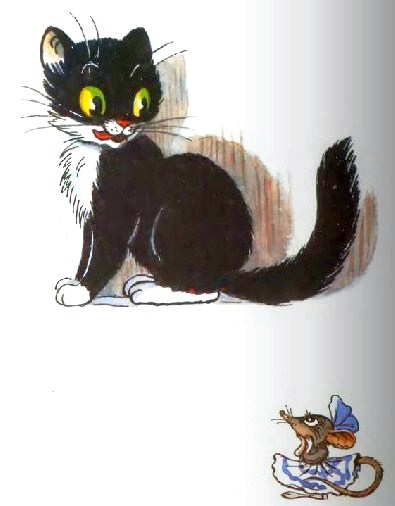 Подбежала Котауси к МаусиИ замахала хвостауси:‘Ах, Мауси, Мауси, Мауси,Подойди ко мне, милая Мауси!Я спою тебе песенку, Мауси,Чудесную песенку, Мауси!’Но ответила умная Мауси:‘Ты меня не обманешь, Котауси!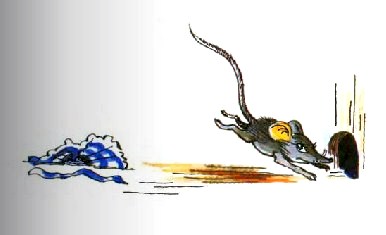 Вижу злые твои глазаусиИ злые-презлые зубауси!’Так ответила умная Мауси —И скорее бегом от Котауси.Иллюстрации: В.Сутеев.